How many squares are there?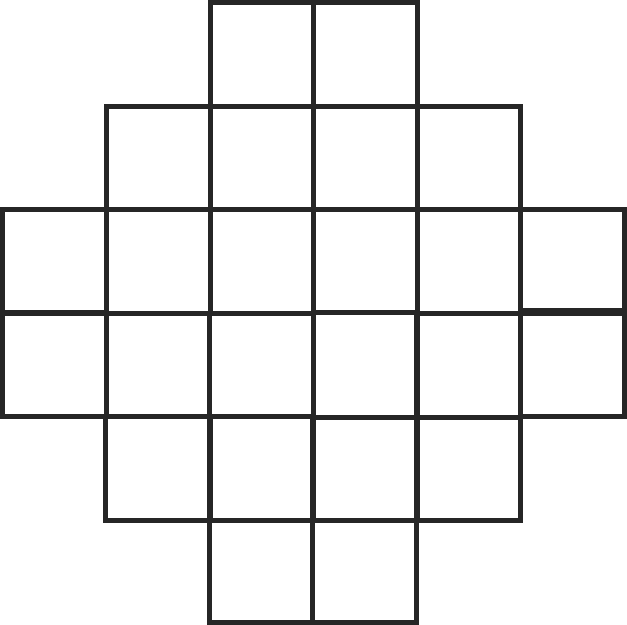 How many squares are there?